Technická specifikace Název akce :                     II/121 Votice, ul. Husova		                                                                                                                            Místo realizace akce :    silnice II/121 a III/ 12148 VoticeStaničení:  km 58,743 – 59,966 ( II/121)	       km   0,000 –   0,500 ( III/12148 )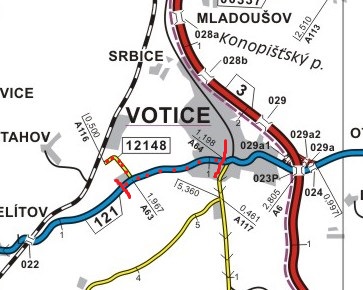 Základní popis akce: Předmětná komunikace II/121 tvoří hlavní průtah městem Votice a dále spojnici mezi Voticemi a Sedlcem-Prčicí. Součástí tohoto dopravního uzlu je též přilehlá komunikace III/12148 která spojuje centrum města Votice s přilehlým nádražím ČD VoticeVzhledem k nevyhovujícímu stavebně technickému stavu a značnému dopravnímu zatížení je nutno provést rekonstrukci úseku. Město Votice připravuje projektovou dokumentaci na rekonstrukci chodníků u předmětných komunikací II/121 a III/12148.Úsek – II/121Vstupní údaje:Jedná se o rekonstrukci silnice II/121 (ulice Husova) v úseku navazujícím na  okružní křižovatce silnic II/121 a III/12149 a m.k. V rámci rekonstrukce dojde k úpravám vlastní komunikace i k rekonstrukci přilehlých chodníků, které jsou součástí stavby financované městem Votice.Celková délka úseku: 1.223 mPrůměrná šířka komunikace 7,5 mZačátek úseku je umístěn za okružní křižovatkou II/121x III/12149 a konec úpravy je cca 25 m za křižovatkou silnic II/121 a III/12148.V celém úseku bude provedena rekonstrukce stávajícího živičného souvrství včetně sanací podkladních vrstev. Podkladní vrstvu v celém úseku z převážné části tvoří žulová dlažba ( kostky ) a živičné souvrství o mocnosti cca 10 cm – viz provedené jádrové vývrty. Vzhledem k minimu poruch v podkladních vrstvách předpokládáme ponechání dlažby a provedení sanací na cca 15% výměnou a přehutněním ( zejména po překopech vozovky provedených v minulosti ).V úseku od okružní křižovatky po konec města Votice předpokládáme provedení obrusné vrstvy z nízkohlučné asfaltové směsi ( např. SMA-LA či BBTM), v úseku od konce obce již z ACO 11+.Součástí projektové dokumentace bude provedení rekonstrukce propustků, zejména v km cca 58,768 o celkové délce cca 17 bm a to včetně říms a zábradlí.V extravilánu bude provedena reprofilace příkopů a dosypání krajnic včetně provedení VDZ v barvě a plastu. V průtahu města též výšková retifikace znaků inženýrských sítí a úprava vtoků dešťové kanalizace.2.Úsek – III/12148Vstupní údaje:Jedná se o rekonstrukci silnice III/12148 od kř. s II/121. V současné době tento úsek převádí silnou nákladní dopravu vzhledem k nedalekému lomu a též osobní –je zde umístěno vlakové nádražíVotice.  Hlavním problémem je zejména nevyhovující odvodnění komunikace. V rámci rekonstrukce dojde k úpravám vlastní komunikace Celková délka úseku: 500 mPrůměrná šíře vozovky: 6,40V celém úseku bude provedena rekonstrukce obrusné vrstvy včetně provedení sanací podkladních vrstev v předpokládaném rozsahu cca 10% z celkové výměry. Součástí bude oprava výtokové části propustku DN 1000 včetně vybudování skluzů. V úseku budou doplněny obruby – pravá krajnice ve směru od nádraží o celkové délce cca 200 bm. Obrusnou vrstvu bude tvořit ACO 11+ a bude provedena rektifikace znaků inženýrských  sítí včetně opravy vpustí a provedení VDZ v plastu.Projektová dokumentace bude vypracována ve stupňi DUR, DSP/PDPS, bude obsahovat návrh DIO včetně projednání, součástí zakázky bude projednání PD s PČR. Rekonstrukce prostoru chodníků, přechody pro chodce,  sousedních pozemků jsou součástí jiné části zakázky, jejímž investorem je Město Votice.Kontakt : Oblast BenešovJUDr.Luděk Beneš, vedoucí TSÚ,oblast Benešov, mobil 725 144 165,e-mail: ludek.benes@ksus.czMiloslav Pohunek, silniční technik, oblast Benešov, mobil 725 880 215,e-mail: miloslav.pohunek@ksus.cz Mgr. Milan Plachý, provozní cestmistr, oblast Benešov, mobil 602577689e-mail: milan.plachy@ksus.czFotodokumentace: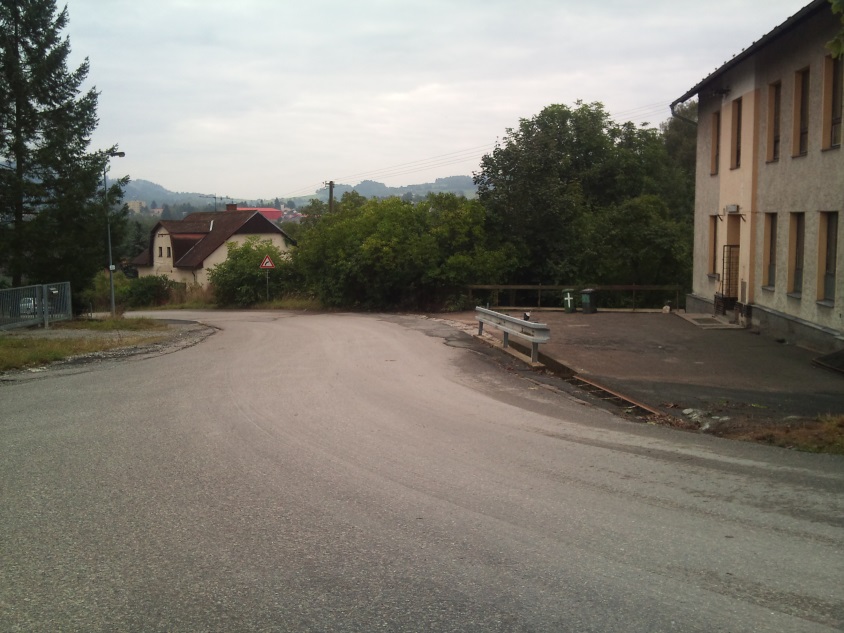 Začátek úseku – III/12148 u nádraží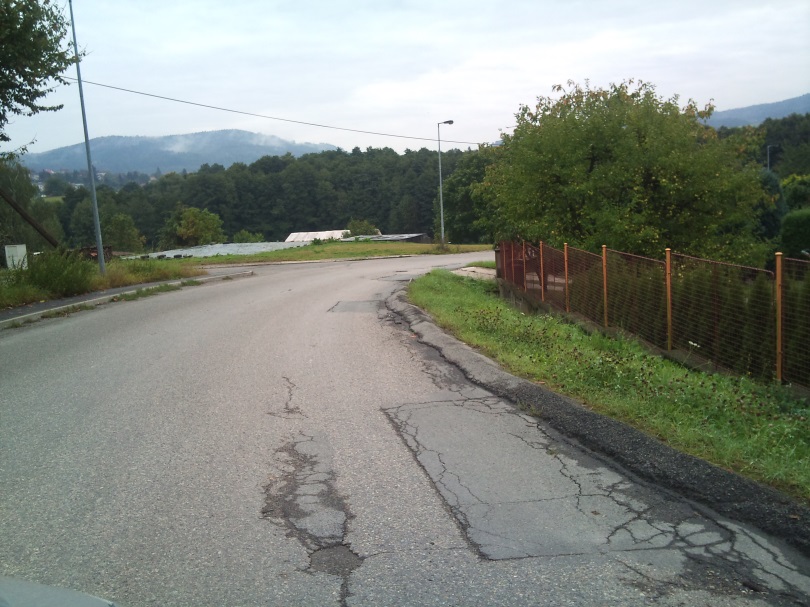 III/12148 – doplnění obrubníků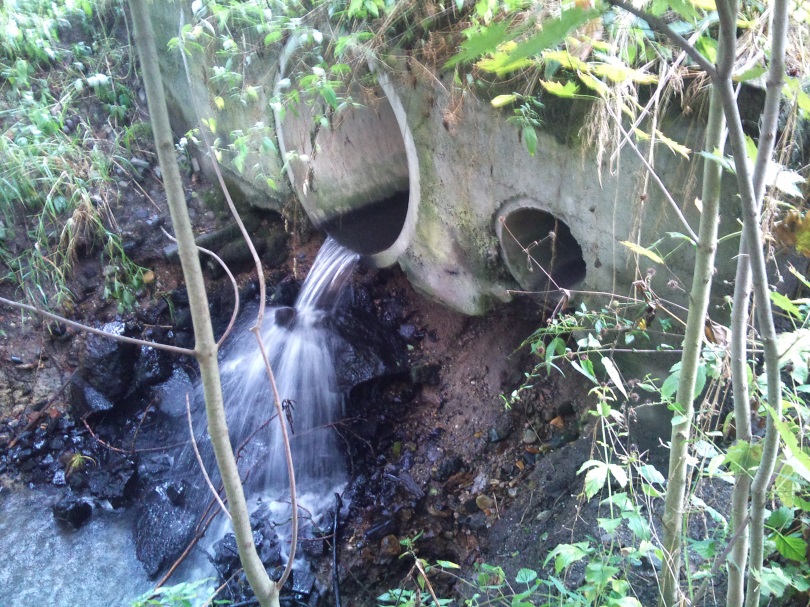 III/12148 – výtok propustu DN 1000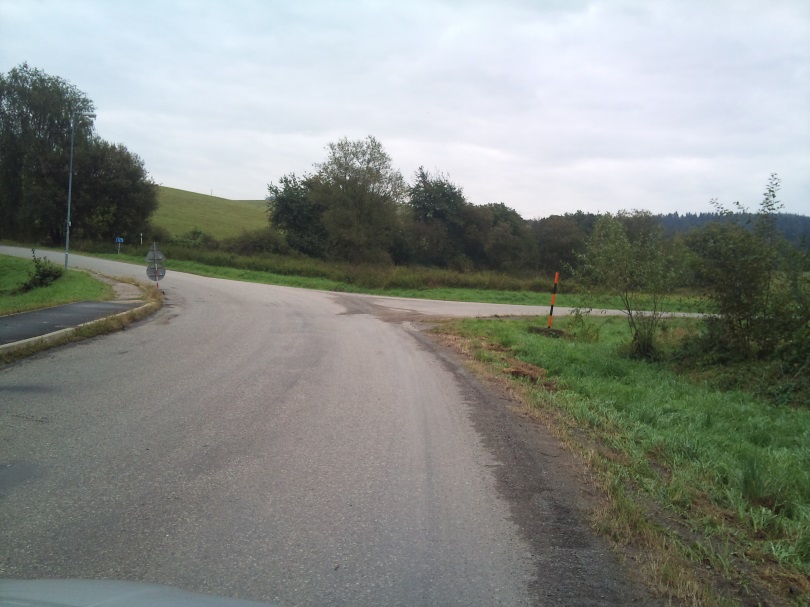 Kř. III/12148 x II/121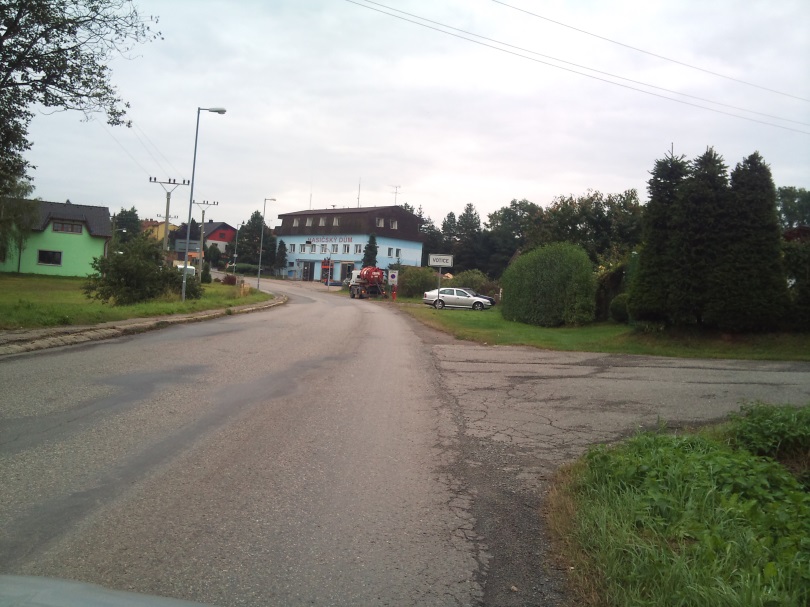 II/121 ul. Husova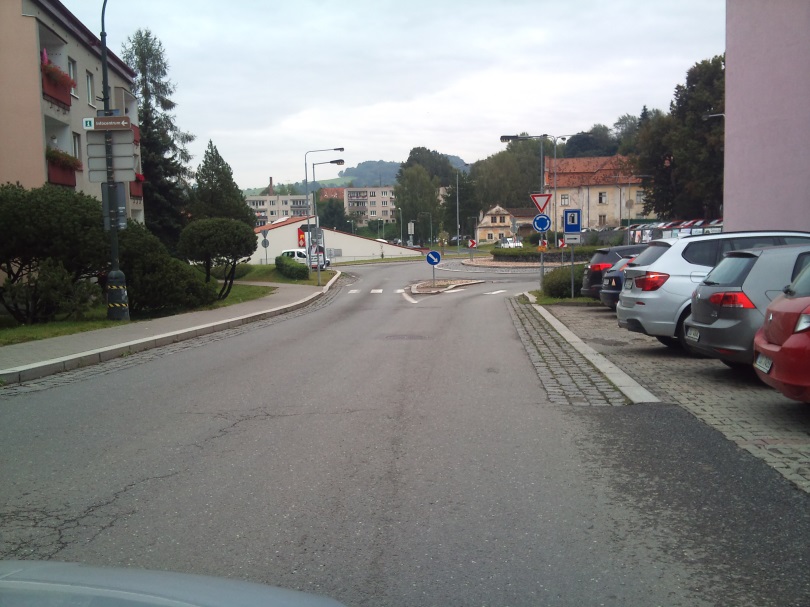 II/121 ul. Husova – konec úsekuZpracoval: JUDr. Luděk Beneš			    Červen 2019